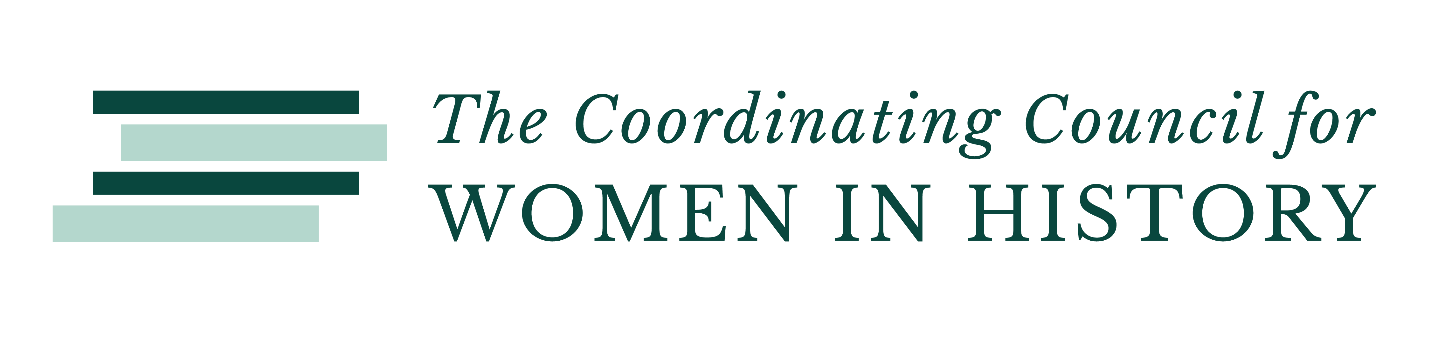 Membership FormPlease make checks or money orders payable to the CCWH. Mail this form and payment to:Dr. Pamela Stewart16625 N. 2nd Lane #205Phoenix, AZ 85023Donations by CCWH members and other patrons support awards and other outreach initiatives. Within the United States, the CCWH is a 501(c)(3) nonprofit organization, and all contributions are tax deductible.NameEmail addressMailing addressCurrent position and affiliation (if applicable)Current position and affiliation (if applicable)Research and professional interestsResearch and professional interestsAre you willing to serve on CCWH committees or the CCWH Board?Are you willing to serve on CCWH committees or the CCWH Board?Are you willing to serve on CCWH committees or the CCWH Board?Are you willing to serve on CCWH committees or the CCWH Board?Are you willing to serve on CCWH committees or the CCWH Board?YesNoWho told you about the CCWH?Who told you about the CCWH?Please indicate the type of membership:The CCWH offers different membership levels based on member income. All members have access to all CCWH resources. Please check your membership level.Income under $30,000 ($0—no cost for membership)Income $30,001-$50,000 ($25 for one year)Income $50,001-$75,000 ($55 for one year or $150 for three years)Income $75,001-$100,000 ($85 for one year or $235 for three years)Income over $100,000 ($110 for one year or $300 for three years)Membership in the CCWH runs from January 1 to December 31.Donations support the CCWH’s awards and other expenses. If you would like to donate, please check the box below and enter the amount.Please use my donation to support CCWH awards:Please use my donation to support the CCWH mentorship programPlease use my donation where it is most neededEnter the amount you would like to donate:Please indicate the type of membership:The CCWH offers different membership levels based on member income. All members have access to all CCWH resources. Please check your membership level.Income under $30,000 ($0—no cost for membership)Income $30,001-$50,000 ($25 for one year)Income $50,001-$75,000 ($55 for one year or $150 for three years)Income $75,001-$100,000 ($85 for one year or $235 for three years)Income over $100,000 ($110 for one year or $300 for three years)Membership in the CCWH runs from January 1 to December 31.Donations support the CCWH’s awards and other expenses. If you would like to donate, please check the box below and enter the amount.Please use my donation to support CCWH awards:Please use my donation to support the CCWH mentorship programPlease use my donation where it is most neededEnter the amount you would like to donate:Please indicate the type of membership:The CCWH offers different membership levels based on member income. All members have access to all CCWH resources. Please check your membership level.Income under $30,000 ($0—no cost for membership)Income $30,001-$50,000 ($25 for one year)Income $50,001-$75,000 ($55 for one year or $150 for three years)Income $75,001-$100,000 ($85 for one year or $235 for three years)Income over $100,000 ($110 for one year or $300 for three years)Membership in the CCWH runs from January 1 to December 31.Donations support the CCWH’s awards and other expenses. If you would like to donate, please check the box below and enter the amount.Please use my donation to support CCWH awards:Please use my donation to support the CCWH mentorship programPlease use my donation where it is most neededEnter the amount you would like to donate:Please indicate the type of membership:The CCWH offers different membership levels based on member income. All members have access to all CCWH resources. Please check your membership level.Income under $30,000 ($0—no cost for membership)Income $30,001-$50,000 ($25 for one year)Income $50,001-$75,000 ($55 for one year or $150 for three years)Income $75,001-$100,000 ($85 for one year or $235 for three years)Income over $100,000 ($110 for one year or $300 for three years)Membership in the CCWH runs from January 1 to December 31.Donations support the CCWH’s awards and other expenses. If you would like to donate, please check the box below and enter the amount.Please use my donation to support CCWH awards:Please use my donation to support the CCWH mentorship programPlease use my donation where it is most neededEnter the amount you would like to donate:Please indicate the type of membership:The CCWH offers different membership levels based on member income. All members have access to all CCWH resources. Please check your membership level.Income under $30,000 ($0—no cost for membership)Income $30,001-$50,000 ($25 for one year)Income $50,001-$75,000 ($55 for one year or $150 for three years)Income $75,001-$100,000 ($85 for one year or $235 for three years)Income over $100,000 ($110 for one year or $300 for three years)Membership in the CCWH runs from January 1 to December 31.Donations support the CCWH’s awards and other expenses. If you would like to donate, please check the box below and enter the amount.Please use my donation to support CCWH awards:Please use my donation to support the CCWH mentorship programPlease use my donation where it is most neededEnter the amount you would like to donate:Please indicate the type of membership:The CCWH offers different membership levels based on member income. All members have access to all CCWH resources. Please check your membership level.Income under $30,000 ($0—no cost for membership)Income $30,001-$50,000 ($25 for one year)Income $50,001-$75,000 ($55 for one year or $150 for three years)Income $75,001-$100,000 ($85 for one year or $235 for three years)Income over $100,000 ($110 for one year or $300 for three years)Membership in the CCWH runs from January 1 to December 31.Donations support the CCWH’s awards and other expenses. If you would like to donate, please check the box below and enter the amount.Please use my donation to support CCWH awards:Please use my donation to support the CCWH mentorship programPlease use my donation where it is most neededEnter the amount you would like to donate:Enter the total amount (US dollars) enclosed:Enter the total amount (US dollars) enclosed:Enter the total amount (US dollars) enclosed:Enter the total amount (US dollars) enclosed:Enter the total amount (US dollars) enclosed:Enter the total amount (US dollars) enclosed: